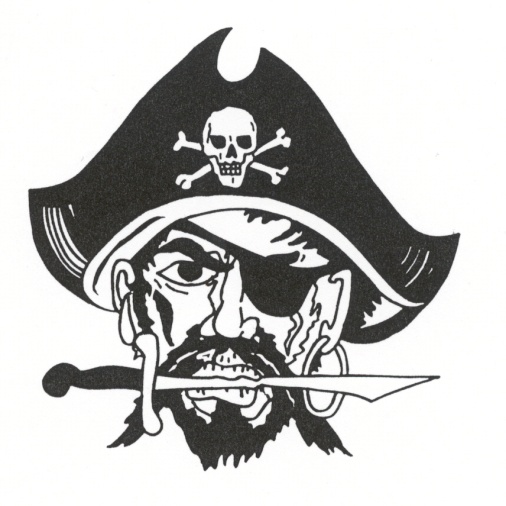  League 2015			Court 1		Court 2		Court 3		Court 4June 85:00		3-E		1-2		5-6		7-8		6:00		C-D		A-B		4-F		G-H		7:00		3-7		1-5		E-8		2-68:00		C-G		A-4		D-H		B-FJune 155:00		F-H		A-C		B-D		E-G6:00		6-8		1-3		2-4		5-77:00		B-E		A-F		C-H		D-G8:00		2-5		1-6		3-8		4-7June 225:00		5-8		1-4		6-7		2-36:00		E-H		A-D		F-G		B-C7:00		4-6		1-7		2-8		3-5	8:00		D-F		A-G		B-H		C-EJune 295:00		B-G		A-H		C-F		D-E6:00		2-7		1-8		3-6		4-57:00		E-5		A-7		C-3		D-48:00		F-6		B-1		G-2		H-81     White		A    Blue2   Pulaski			B   Kaukauna	3   Peshtigo			C    4   			D   GB SW5   Crivitz			E   6   Lux Cas			F   GB Preble7   Shawano			G   	8   Notre Dame			H   NEW  	Each team should provide someone for the scorers table.